Караваевский вестникИнформационный бюллетеньучредители: Совет депутатов  и администрация Караваевского сельского поселенияКостромского муниципального района Костромской областиСодержание***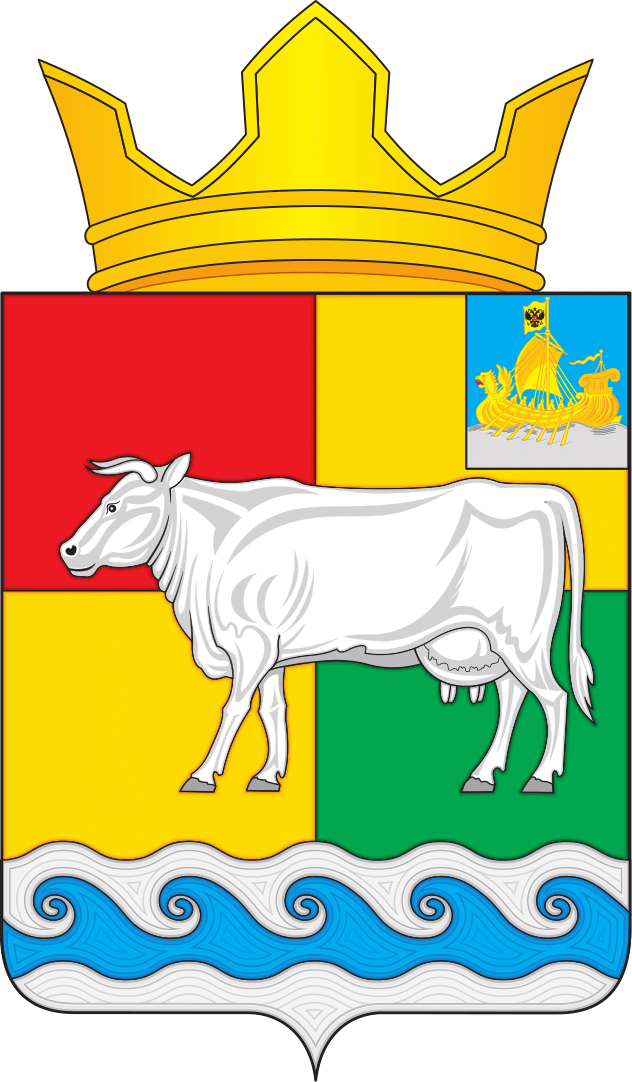 АДМИНИСТРАЦИЯ КАРАВАЕВСКОГО СЕЛЬСКОГО ПОСЕЛЕНИЯКОСТРОМСКОГО МУНИЦИПАЛЬНОГО РАЙОНАКОСТРОМСКОЙ ОБЛАСТИПОСТАНОВЛЕНИЕ18 сентября 2019 г. № 115                                                                            п. КараваевоО внесении изменений и дополнений вмуниципальную программу «Формированиесовременной городской среды на территорииКараваевского сельского поселения Костромскогомуниципального района на 2018-2022 г.»В целях уточнения целевых показателей муниципальной программы «Формирование современной городской среды на территории Караваевского сельского поселения Костромского муниципального района на 2018-2022 г.», утвержденной постановлением администрации Караваевского сельского поселения Костромского муниципального района Костромской области 24.11.2017 г. № 104 (с изменениями от 29.01.2019 г. № 4а, от 26.03.2019г. №40), администрация ПОСТАНОВЛЯЕТ:Внести в муниципальную программу «Формирование современной городской среды на территории Караваевского сельского поселения на 2018 -2022 годы», утвержденной постановлением администрации Караваевского сельского поселения Костромского муниципального района Костромской области 24.11.2017 г. № 104 (с изменениями от 29.01.2019 г. № 4а, от 26.03.2019г. №40), следующие изменения и дополнения:В разделе I. ПАСПОРТ МУНИЦИПАЛЬНОЙ ПРОГРАММЫ КАРАВАЕВСКОГО СЕЛЬКОГО ПОСЕЛЕНИЯ КОСТРОМСКОГО МУНИЦИПАЛЬНОГО РАЙОНА «ФОРМИРОВАНИЕ СОВРЕМЕННОЙ ГОРОДСКОЙ СРЕДЫ НА ТЕРРИТОРИИ КАРАВАЕВСКОГО СЕЛЬСКОГО ПОСЕЛЕНИЯ КОСТРОМСКОГО МУНИЦИПАЛЬНОГО РАЙОНА НА 2018-2022 ГОДЫ» внести следующие изменения:1.2. В разделе VI приложение к муниципальной программе Караваевского сельского поселения Костромского муниципального района «Формирование современной городской среды на территории Караваевского сельского поселения Костромского муниципального района на 2018-2022 г.»  в таблице «Состав и ресурсное обеспечение муниципальной программы "Формирование современной городской среды на территории Караваевского сельского поселения Костромского муниципального района на 2018-2022 г.» изложить в новой редакции:2. Настоящее постановление вступает в силу после его подписания и подлежит официальному опубликованию в информационном бюллетене «Караваевский вестник».Глава  Караваевского сельского поселения                                               Е.А. Шилова***АДМИНИСТРАЦИЯ  КАРАВАЕВСКОГО СЕЛЬСКОГО ПОСЕЛЕНИЯКОСТРОМСКОГО МУНИЦИПАЛЬНОГО РАЙОНА КОСТРОМСКОЙ ОБЛАСТИП О С Т А Н О В Л Е Н И Е 22  октября  2019 года   №  124                                                 п. КараваевоОб отмене постановленияглавы  Караваевского  сельскогопоселения от 10.12.2007  г. № 23«О создании комиссии по управлениюмуниципальным имуществомКараваевского сельского поселения»В целях приведения нормативных правовых актов администрации Караваевского сельского поселения в соответствии с федеральным законодательством, руководствуясь Федеральным законом от 06.10.2003 года №131-ФЗ «Об общих принципах организации местного самоуправления в Российской Федерации», администрация постановляет:1.Отменить постановления главы  Караваевского  сельского поселения от 10.12.2007  г. № 23 «О создании комиссии по управлению муниципальным имуществом Караваевского сельского поселения» 2. Настоящее постановление вступает в силу с момента подписания и подлежит официальному опубликованию в информационном бюллетене «Караваевский вестник».Глава Караваевского сельского поселения                                     Е.А. ШиловаСОВЕТ ДЕПУТАТОВ КАРАВАЕВСКОГО СЕЛЬСКОГО ПОСЕЛЕНИЯКОСТРОМСКОГО МУНИЦИПАЛЬНОГО РАЙОНА КОСТРОМСКОЙ ОБЛАСТИР Е Ш Е Н И Е«29» октября 2019 года № 29-3                                                          п. КараваевоОб исполнении бюджета Караваевского сельского поселенияза 9 месяцев 2019 годаЗаслушав и обсудив информацию, представленную администрацией Караваевского сельского поселения, об исполнении бюджета поселения за 9 месяцев 2019 года, Совет депутатов РЕШИЛ:1. Информацию администрации Караваевского сельского поселения об исполнении бюджета Караваевского сельского поселения за 9 месяцев 2019 года принять к сведению и отметить следующее:Доходы бюджета поселения за 9 месяцев 2019 года составили 34947733,87 рублей или 71,3% от плановых годовых назначений, в том числе собственных доходов поступило 29659451,15 рублей или 71,8% от годового плана. План по налогу на доходы физических лиц выполнен на 64,7%, по налогу на имущество физических лиц - на 42,8%, по земельному налогу - на 79,6%, по доходам от использования имущества - на 81,7%.План по безвозмездным поступлениям от других бюджетов выполнен на 68,8% от годовых значений.Наибольший удельный вес в структуре собственных доходов за 9 месяцев 2019 года заняли:-налог на доходы физических лиц в сумме 9384004,45 рублей (31,6%);-налоги на имущество — 15252356,18 рублей (51,4%), в том числе земельный налог — 14726267,28 рублей.-налоги на совокупный доход – 3768328,04 рубля (12,7%);-доходы от оказания платных услуг – 461842,94 рублей (1,6%);-доходы от уплаты акциз – 455171,47 рублей (1,5%);-доходы от использования имущества – 322848,07 рублей (1,1%).Расходы бюджета поселения за 9 месяцев 2019 года составили 33539596,83 рублей или 63,4% от годовых назначений. В общем объеме расходов заработная плата с начислениями составила 10693743,81 рублей или 31,9%, расчеты за коммунальные услуги составили  1787410,84 рублей или 5,3%.Расходы на содержание органов местного самоуправления составили 3316244,04 рубля, в том числе на заработную плату с начислениями — 2417115,13 рублей.Расходы по учреждениям культуры составили 9455925,07 рублей, в том числе на заработную плату с начислениями – 5905733,61 рублей или 62,5%.Профицит бюджета за 9 месяцев 2019 года составил 1408137,04 рублей. 2. Рекомендовать администрации Караваевского сельского поселения в ходе исполнения бюджета в 2019 году:- обеспечить выполнение и перевыполнение доходной части бюджета поселения, продолжив работу комиссии по мобилизации доходов в бюджетную систему Российской Федерации с хозяйствующими субъектами, осуществляющими свою деятельность на территории Караваевского сельского поселения;- обеспечить своевременную выплату заработной платы работникам бюджетной сферы; - обеспечить своевременное и целевое использование средств, поступающих из федерального и областного бюджета, для осуществления органами местного самоуправления государственных полномочий;- ограничить принятие новых расходных обязательств, не обеспеченных источниками финансирования;- усилить работу по ликвидации недоимки по налогам, поступающим в бюджет поселения, совместно с организациями УФНС, УФССП.3. Контроль за исполнением настоящего решения возложить на председателя  комиссии по бюджету, налоговой политике и экономическому развитию поселения, депутата Совета депутатов сельского поселения М.Ю. Чистякова.4. Опубликовать настоящее решение в информационном бюллетене «Караваевский вестник».Глава Караваевского сельского поселения,Председатель совета депутатов                                                                 Е.А. ШиловаСведенияо численности муниципальных служащих органов местногосамоуправления, работников муниципальных учрежденийКараваевского сельского поселенияс указанием затрат на их денежное содержаниеза 9 месяцев 2019 годаГлава Караваевского сельского поселения                                    Е.А. ШиловаГлавный бухгалтер                                                                       Е.Г. ТихомироваОтчет о расходовании средств резервного фондаадминистрации Караваевского сельского поселенияза 9 месяцев 2019 годаРезервный фонд  администрации поселения утвержден решением Совета депутатов Караваевского сельского поселения от 20.12.2018г. №46-3  «О бюджете Караваевского сельского поселения на 2019 год» в сумме 100000,00 рублей.За 9 месяцев 2019 года средства резервного фонда не расходовались.Глава Караваевского сельского поселения                                              Е.А. Шилова***СОВЕТ ДЕПУТАТОВ КАРАВАЕВСКОГО СЕЛЬСКОГО ПОСЕЛЕНИЯКОСТРОМСКОГО МУНИЦИПАЛЬНОГО РАЙОНА КОСТРОМСКОЙ ОБЛАСТИР Е Ш Е Н И Е«29» октября 2019 года  № 30-3                                                         п. КараваевоО внесении изменений и дополнений в Решение Совета депутатов   от 20.12.2018г. №46-3 «О бюджете Караваевского сельского поселенияна 2019 год» (с учетом внесенных изменений и дополнений решениями Совета депутатов от 27.02.2019г. №4-3, от 29.04.2019г. №9-3, от 27.06.2019г. №15-3, от 09.08.2019г. №20-3, от 29.08.2019г. №21-3, от 04.10.2019г. №23-3)В связи с проведенным анализом поступления доходов в бюджет Караваевского сельского поселения и внесением изменений в бюджетные ассигнования из бюджета Костромского муниципального района и областного бюджета бюджету Караваевского сельского поселения на 2019 год, Совет депутатов Караваевского сельского поселения Костромского муниципального района Костромской области РЕШИЛ:1.Внести в решение Совета депутатов Караваевского сельского поселения Костромского муниципального района Костромской области от 20.12.2018г. №46-3 «О бюджете Караваевского сельского поселения на 2019 год» (с учетом внесенных изменений и дополнений решениями Совета депутатов от 27.02.2019г. № 4-3, от 29.04.2019г. №9-3, от 27.06.2019г. №15-3, от 09.08.2019г. №20-3, от 29.08.2019г. №21-3, от 04.10.2019г. №23-3), следующие изменения и дополнения:1) увеличить доходную часть бюджета на 278500,00 рублей, в том числе за счет увеличения собственных доходов на 278500,00 рублей.2)увеличить расходную часть бюджета на 278500,00 рублей.3) пункт 1 изложить в новой редакции:«1. Утвердить бюджет Караваевского сельского поселения Костромского муниципального района Костромской области (далее по тексту решения – бюджет поселения) на 2019 год по доходам в сумме 49916006,80 рублей, в том числе по собственным доходам в сумме 41597712,00 рублей, по безвозмездным поступлениям от других бюджетов бюджетной системы Российской Федерации в сумме 6035820,00 рублей, по безвозмездным поступлениям от негосударственных организаций в сумме 2100000,00 рублей, по прочим безвозмездным поступлениям в сумме  263070,00 рублей, по возврату остатков субсидий, субвенций и иных межбюджетных трансфертов, имеющих целевое назначение, прошлых лет -80595,20 рублей, по расходам в сумме 53822203,00 рубля, с превышением расходов над доходами (дефицит бюджета) – 3906196,20 рублей»;2.Приложение № 1 «Объем поступлений доходов в бюджет Караваевского сельского поселения на 2019 год, приложение № 4 «Ведомственная структура, распределение бюджетных ассигнований по разделам, подразделам, целевым статьям и видам расходов классификации расходов бюджетов Российской Федерации бюджета Караваевского сельского поселения на 2019 год», приложение № 5 «Источники финансирования дефицита бюджета Караваевского сельского поселения на 2019 год» к решению изложить в новой редакции.3.Увеличить (проиндексировать) с 1 октября 2019 года в 1,043 раза размеры месячных должностных окладов лиц, замещающих муниципальные должности и должности муниципальной службы Караваевского сельского поселения Костромского муниципального района Костромской области.4.Настоящее решение опубликовать в информационном бюллетене «Караваевский вестник».5.Настоящее решение вступает в силу с момента опубликования.Глава Караваевского сельского поселения,                                   Председатель совета депутатов                                                               Е.А. ШиловаПриложение №1к решению Совета депутатовКараваевского сельского поселенияот 29 октября 2019г. №30-3Приложение №4к решению Совета депутатовКараваевского сельского поселенияот 29 октября 2019г. №30-3***СОВЕТ ДЕПУТАТОВ КАРАВАЕВСКОГО СЕЛЬСКОГО ПОСЕЛЕНИЯКОСТРОМСКОГО МУНИЦИПАЛЬНОГО РАЙОНА КОСТРОМСКОЙ ОБЛАСТИР Е Ш Е Н И Е«29» октября 2019 года № 31-3                                                                    п. КараваевоО внесении изменений в решение Совета депутатов Караваевского сельского поселенияот 28.04.2009г. № 23«О системе оплаты труда лиц, замещающих муниципальныедолжности и должности муниципальной службы Караваевского сельского поселенияКостромского муниципального района Костромской области»В целях урегулирования системы оплаты труда лиц, замещающих муниципальные должности и должности муниципальной службы Караваевского сельского поселения Костромского муниципального района Костромской области, в соответствии со статьей 53 Федерального закона от 06.10.2003г. № 131-ФЗ «Об общих принципах организации местного самоуправления в Российской Федерации», статьей 22 Федерального закона от 02.03.2007 № 25-ФЗ «О муниципальной службе в Российской Федерации», статьей 9 Закона Костромской области от 09.11.2007 № 210-4-ЗКО «О муниципальной службе в Костромской области», руководствуясь Уставом муниципального образования Караваевское сельское поселение Костромского муниципального района Костромской области, Совет депутатов Караваевского сельского поселения РЕШИЛ:1. Внести в решение Совета депутатов Караваевского сельского поселения от 28.04.2009г. № 23 «О системе оплаты труда лиц, замещающих муниципальные должности и должности муниципальной службы Караваевского сельского поселения Костромского муниципального района Костромской области» (с учетом внесенных изменений и дополнений решениями Совета депутатов от 27.01.2010г. №5, от 28.06.2010г. №27, от 18.01.2011г. №2, от 23.10.2013г. №46, от 24.12.2014г. №48, от 27.07.2019г. №23-3, от 27.07.2019г. №26-3, от 29.04.2019г. №7-3) следующие изменения:1.1. Пункт 2 изложить в новой редакции: «2. Определить размер должностного оклада главе Караваевского сельского поселения в размере 10639 рублей».2. Приложение №2 к решению Совета депутатов Караваевского сельского поселения от 28.04.2009г. № 23 «О системе оплаты труда лиц, замещающих муниципальные должности и должности муниципальной службы Караваевского сельского поселения Костромского муниципального района Костромской области» изложить в новой редакции согласно приложения к настоящему решению.3.Изложить подпункт 2 пункта 3 решения Совета депутатов Караваевского сельского поселения от 28.04.2009г. № 23 «О системе оплаты труда лиц, замещающих муниципальные должности и должности муниципальной службы Караваевского сельского поселения Костромского муниципального района Костромской области» в новой редакции:	«2)выплаты компенсационного и стимулирующего характера, указанные в подпунктах 3,5,6,7,8,9 пункта 1 настоящего решения,- в размерах и на условиях, установленных настоящим решением для муниципальных служащих».4.Распространить действие пункта 3 настоящего решения на правоотношения, возникшие с 06 октября 2016 года, в остальных пунктах настоящее решение вступает в силу со дня его опубликования  и распространяется на правоотношения, возникшие с 1 октября 2019 года.5.Опубликовать настоящее решение в информационном бюллетене «Караваевский вестник».Глава Караваевского сельского поселения,                                  Председатель совета депутатов                                                                  Е.А. ШиловаПриложениеУТВЕРЖДЕНЫрешением Совета депутатов Караваевского сельского поселения от «29» октября 2019г. №31-3Размеры ежемесячных должностных окладовмуниципальных служащих Караваевского сельского поселения Костромского муниципального района Костромской областиИнформационный бюллетень учрежден Советом депутатов и администрацией Караваевского сельского поселения.Тираж  5 экз.,   Адрес: Костромская область, Костромской  район, п. Караваево,  ул. Штеймана,  д.5Выходитс 27  сентября 2006 года№ 18,  5 ноября  2019  годаБюллетень  выходит по мере необходимостиПостановление администрации Караваевского сельского поселения Костромского муниципального района Костромской области от 18.09.2019 года № 115 «О внесении изменений и дополнений в муниципальную программу «Формирование современной городской среды на территории Караваевского сельского поселения Костромского муниципального района на 2018-2022 г.»………………………………………………………………………………………………….1Постановление администрации Караваевского сельского поселения Костромского муниципального района Костромской области от 22.10.2019 года № 124 «Об отмене постановления главы Караваевского сельского поселения от 10.12.2007 года № 23 «О создании комиссии по управлению муниципальным имуществом Караваевского сельского поселения»…4Решение Совета депутатов Караваевского сельского поселения Костромского муниципального района Костромской области от 29.10.2019 года № 29-3 «Об исполнении бюджета Караваевского сельского поселения за 9 месяцев 2019 года»………………………………………………………..5Решение Совета депутатов Караваевского сельского поселения Костромского муниципального района Костромской области от 29.10.2019 года №  30-3 «О внесении изменений и дополнений в Решение Совета депутатов от 20.12.2018 г. № 46-3 «О бюджете Караваевского сельского поселения на 2019 год» (с учетом внесенных изменений и дополнений решениями Совета депутатов от 27.02.2019г. №4-3, от 29.04.2019г. №9-3, от 27.06.2019г. №15-3, от 09.08.2019г. №20-3, от 29.08.2019г. №21-3, от 04.10.2019г. №23-3)» …………………………………………….7Решение Совета депутатов Караваевского сельского поселения Костромского муниципального района Костромской области от 29.10.2019 года № 31-3 «О внесении изменений в решение Совета депутатов Караваевского сельского поселения от 28.04.2009г. № 23«О системе оплаты труда лиц, замещающих муниципальные должности и должности муниципальной службы Караваевского сельского поселения Костромского муниципального района Костромской области» ……………………………………………………………………………………………….19Объем и источники финансирования муниципальной программы на 2018 -2022 годОбщий объем средств, направляемых на реализацию муниципальной программы составляет:2019 год – 3087,628 тыс. рублей,В том числе: За счет средств федерального и областного бюджетов: 2019 год – 1876,680 тыс. рублей,за счет средств бюджета Караваевского сельского поселения:2019 год –1112,5712 тыс. рублей За счет внебюджетных источников:2019 год –98,3768 тыс. рублей.N п/пНаименование программы, /источник финансирования, Объем финансирования,тыс.руб.Ответственный исполнитель, исполнитель Программа на 2019год, всего:3087,628Администрация Караваевского сельского поселения- федеральный и областной бюджет1876,680Администрация Караваевского сельского поселения- бюджет Караваевского сельского поселения1112,5712Администрация Караваевского сельского поселения-внебюджетные источники98,3768Администрация Караваевского сельского поселенияБлагоустройство дворовых территорий согласно Адресному перечню дворовых территорий, подлежащих благоустройству в 2019 году:Администрация Караваевского сельского поселенияп. Караваево,              ул. Штеймана, д.582 487,628Администрация Караваевского сельского поселенияНаименование видов работ по благоустройству дворовой и прилегающей территории по минимальному списку:1. Асфальтирование проездов и тротуаров - 560,2 кв.м.Администрация Караваевского сельского поселенияНаименование видов работ по благоустройству дворовой территории по дополнительному списку:1. Снос деревьев - 23 шт.;2. Обустройство парковки с установкой бортовых камней - 600 кв.м.;3. Демонтаж малых форм;4. Установка малых форм на детской площадке;5. Установка металлических ограждений;Администрация Караваевского сельского поселенияп. Караваево, ул. Жашковская, д. 8,10,12600,00Наименование видов работ по благоустройству дворовой территории:1. Установка малых форм на детской площадке№ ппНаименованиеСреднесписочная численностьЗатраты на денежное содержание (руб.)Затраты на денежное содержание (руб.)№ ппНаименованиеСреднесписочная численностьвсего:в т. ч. на заработную плату с начислениями1.Органы местного самоуправления администрации поселения,6,03316244,042417115,13в том числе муниципальные служащие4,0х1487412,91Муниципальные казенные учрежденияМуниципальные казенные учрежденияМуниципальные казенные учрежденияМуниципальные казенные учрежденияМуниципальные казенные учреждения1.МКУК ЦНК «Традиция»13,55111585,263703341,502.МКУК ЦТТ «Карусель»9,84344339,812202392,11Итого по учреждениям культуры:23,39455925,075905733,61ОБЪЕМ ПОСТУПЛЕНИЙ ДОХОДОВ В БЮДЖЕТ КАРАВАЕВСКОГО СЕЛЬСКОГО ПОСЕЛЕНИЯ НА 2019 ГОД Код доходаНаименование показателей доходаПлан доходов на 2019 годКод доходаНаименование показателей доходаПлан доходов на 2019 годКод доходаНаименование показателей доходаПлан доходов на 2019 год1 01 02000 01 0000 110Налог на доходы физических лиц144956861 01 02010 01 0000 110Налог на доходы физических лиц с доходов, источником которых является налоговый агент, за исключением доходов, в отношении которых исчисление и уплата налога осуществляются в соответствии со статьями 227, 227.1 и 228 Налогового кодекса Российской Федерации139540001 01 02020 01 0000 110Налог на доходы физических лиц, полученных от осуществления деятельности физическими лицами, зарегистрированными в качестве индивидуальных предпринимателей, нотариусов, занимающихся частной практикой, адвокатов, учредивших адвокатские кабинеты и других лиц, занимающихся частной практикой в соответствии со статьей 227 Налогового кодекса Российской Федерации4385451 01 02030 01 0000 110Налог на доходы физических лиц с доходов, полученных физическими лицами в соответствии со статьей 228  Налогового кодекса Российской Федерации995281 01 02040 01 0000 110Налог на доходы физических лиц в виде фиксированных авансовых платежей с доходов, полученных физическими лицами, являющимися иностранными гражданами, осуществляющими трудовую деятельность по найму на основании патента в соответствии со статьей 227.1 Налогового кодекса Российской Федерации36131 03 00000 00 0000 000Налоги на товары (работы, услуги), реализуемые на территории Российской Федерации5576991 03 02231 01 0000 110Доходы от уплаты акцизов на дизельное топливо, подлежащие распределению между бюджетами субъектов Российской Федерации и местными бюджетами с учетом установленных дифференцированных нормативов отчислений в местные бюджеты (по нормативам, установленным Федеральным законом о федеральном бюджете в целях формирования дорожных фондов субъектов Российской Федерации)2071541 03 02241 01 0000 110Доходы от уплаты акцизов на моторные масла для дизельных и (или) карбюраторных (инжекторных) двигателей, подлежащие распределению между бюджетами субъектов Российской Федерации и местными бюджетами с учетом установленных дифференцированных нормативов отчислений в местные бюджеты (по нормативам, установленным Федеральным законом о федеральном бюджете в целях формирования дорожных фондов субъектов Российской Федерации)18951 03 02251 01 0000 110Доходы от уплаты акцизов на автомобильный бензин, подлежащие распределению между бюджетами субъектов Российской Федерации и местными бюджетами с учетом установленных дифференцированных нормативов отчислений в местные бюджеты (по нормативам, установленным Федеральным законом о федеральном бюджете в целях формирования дорожных фондов субъектов Российской Федерации)3856831 03 02261 01 0000 110Доходы от уплаты акцизов на прямогонный бензин, подлежащие распределению между бюджетами субъектов Российской Федерации и местными бюджетами с учетом установленных дифференцированных нормативов отчислений в местные бюджеты (по нормативам, установленным Федеральным законом о федеральном бюджете в целях формирования дорожных фондов субъектов Российской Федерации)-370331 05 00000 00 0000 000Налоги на совокупный доход56359301 05 01000 00 0000 110Налог, взимаемый в связи с применением упрощенной системы налогообложения29359301 05 01011 01 0000 110Налог, взимаемый с налогоплательщиков, выбравших в качестве объекта налогообложения  доходы19563001 05 01021 01 0000 110Налог, взимаемый с налогоплательщиков, выбравших в качестве объекта налогообложения доходы, уменьшенные на величину расходов (в том числе минимальный налог, зачисляемый в бюджеты субъектов Российской Федерации)9796301 05 03000 01 0000 110Единый сельскохозяйственный налог27000001 05 03010 01 0000 110Единый сельскохозяйственный налог27000001 06 00000 00 0000 000Налоги на имущество197239001 06 01030 10 0000 110Налог на имущество физических лиц, взимаемый по ставкам, применяемым к объектам налогообложения, расположенным в границах сельских поселений12304001 06 06000 00 0000 110Земельный налог184935001 06 06033 10 0000 110Земельный налог с организаций, обладающих земельным участком, расположенным в границах сельских поселений179723001 06 06043 10 0000 110Земельный налог с физических лиц, обладающих земельным участком, расположенным в границах сельских поселений5212001 08 00000 00 0000 000Государственная пошлина55001 08 04020 01 0000 110Государственная пошлина за совершение нотариальных действий должностными лицами органов местного самоуправления, уполномоченными в соответствии с законодательными актами Российской Федерации на совершение нотариальных действий55001 11 00000 00 0000 000Доходы от использования имущества, находящегося в государственной и муниципальной собственности3951971 11 05000 00 0000 120Доходы, получаемые в виде арендной либо иной платы за передачу в возмездное пользование государственного и муниципального имущества (за исключением имущества бюджетных и автономных учреждений, а также имущества государственных и муниципальных унитарных предприятий, в том числе казенных)501971 11 05025 10 0000 120Доходы, получаемые в виде арендной платы, а также средства от продажи права на заключение договоров аренды за земли, находящиеся в собственности сельских поселений (за исключением земельных участков муниципальных бюджетных и автономных учреждений)17911 11 05075 10 0000 120Доходы от сдачи в аренду имущества, составляющего казну сельских поселений  (за исключением земельных участков)484061 11 09045 10 0000 120Прочие поступления от использования имущества, находящегося в собственности сельских поселений (за исключением имущества муниципальных бюджетных и автономных учреждений, а также имущества муниципальных унитарных предприятий, в том числе казенных)3450001 13 00000 00 0000 000Доходы от оказания платных услуг и компенсации затрат государства7742001 13 01995 10 0000 130Прочие доходы от оказания платных услуг (работ) получателями средств бюджетов сельских поселений7742001 16 00000 00 0000 000Штрафы, санкции, возмещение ущерба96001 16 51040 02 0000 140Денежные взыскания (штрафы), установленные законами субъектов Российской Федерации за несоблюдение муниципальных правовых актов, зачисляемые в бюджеты  поселений9600Итого собственных доходов:415977122 02 00000 00 0000 000Безвозмездные поступления от других бюджетов бюджетной системы Российской Федерации60358202 02 10000 00 0000 150Дотации бюджетам бюджетной системы Российской Федерации3670002 02 15001 10 0000 150Дотация бюджетам сельских поселений на выравнивание бюджетной обеспеченности 3670002 02 20000 00 0000 150Субсидии бюджетам бюджетной системы Российской Федерации (межбюджетные субсидии)35965402 02 20216 10 0000 150Субсидии бюджетам сельских поселений на осуществление дорожной деятельности в отношении автомобильных дорог общего пользования, а также капитального ремонта и ремонта дворовых территорий многоквартирных домов, проездов к дворовым территориям многоквартирных домов населенных пунктов12206302 02 25519 10 0000 150Субсидия бюджетам сельских поселений на поддержку отрасли культуры1000002 02 25555 10 0000150Субсидии бюджетам сельских поселений на реализацию программ формирования современной городской среды18766802 02 29999 10 0000 150Прочие субсидии бюджетам сельских поселений3992302 02 30000 00 0000 150Субвенции бюджетам бюджетной системы Российской Федерации5380002 02 30024 10 0000150Субвенции бюджетам сельских поселений на выполнение передаваемых полномочий субъектов Российской Федерации182002 02 35118 10 0000 150Субвенции бюджетам сельских поселений на  осуществление первичного воинского учета на территориях, где отсутствуют военные комиссариаты519800в т.ч. -из средств областного бюджета5198002 02 40000 00 0000 150Иные межбюджетные трансферты15342802 02 40014 10 0000 150Межбюджетные трансферты, передаваемые бюджетам сельских поселений из бюджетов муниципальных районов на осуществление части полномочий по решению вопросов местного значения в соответствии с заключенными соглашениями9381002 02 49999 10 0000 150Прочие межбюджетные трансферты, передаваемые бюджетам сельских поселений5961802 04 00000 00 0000 000Безвозмездные поступления от негосударственных организаций21000002 04 05010 10 0000 150Предоставление негосударственными организациями грантов для получателей средств бюджетов сельских поселений20000002 04 05020 10 0000 150Поступления от денежных пожертвований, предоставляемых негосударственными организациями получателям средств бюджетов сельских поселений1000002 07 00000 00 0000 000Прочие безвозмездные поступления2630702 07 05020 10 0000 150Поступления от денежных пожертвований, предоставляемых физическими лицами получателям средств бюджетов сельских поселений2630702 19 00000 00 0000 000ВОЗВРАТ ОСТАТКОВ СУБСИДИЙ, СУБВЕНЦИЙ И ИНЫХ МЕЖБЮДЖЕТНЫХ ТРАНСФЕРТОВ, ИМЕЮЩИХ ЦЕЛЕВОЕ НАЗНАЧЕНИЕ, ПРОШЛЫХ ЛЕТ-80595,202 19 60010 10 0000 150Возврат прочих остатков субсидий, субвенций и иных межбюджетных трансфертов, имеющих целевое назначение, прошлых лет из бюджетов сельских поселений-80595,20Всего доходов:49916006,80НаименованиеГлавный распорядитель бюджетных средствРаздел, подразделЦелевая статьяВид расходовСумма, руб.НаименованиеГлавный распорядитель бюджетных средствРаздел, подразделЦелевая статьяВид расходовСумма, руб.123456Администрация Караваевского сельского поселения99953822203Общегосударственные вопросы010011655916Функционирование высшего должностного лица субъекта Российской Федерации и муниципального образования0102839883Расходы на выплаты по оплате труда работников органов местного самоуправления00 2 00 00110718146Расходы на выплаты персоналу в целях обеспечения выполнения функций государственными (муниципальными) органами, казенными учреждениями, органами управления государственными внебюджетными фондами100718146Расходы на обеспечение функций органов местного самоуправления00 2 00 00190121737Расходы на выплаты персоналу в целях обеспечения выполнения функций государственными (муниципальными) органами, казенными учреждениями, органами управления государственными внебюджетными фондами100121737Функционирование Правительства Российской Федерации, высших исполнительных органов государственной власти субъектов Российской Федерации, местных администраций01044071449Расходы на выплаты по оплате труда работников органов местного самоуправления00 2 00 001102710571Расходы на выплаты персоналу в целях обеспечения выполнения функций государственными (муниципальными) органами, казенными учреждениями, органами управления государственными внебюджетными фондами1002710571Расходы на обеспечение функций органов местного самоуправления00 2 00 001901342678Закупка товаров, работ и услуг для обеспечения государственных (муниципальных) нужд2001223958Иные бюджетные ассигнования800118720Составление протоколов об административных правонарушениях00 2 00 7209018200Закупка товаров, работ и услуг для обеспечения государственных (муниципальных) нужд20018200Резервные фонды0111100000Резервные фонды местных администраций07 0 00 20500100000Иные бюджетные ассигнования800100000Другие общегосударственные вопросы01136644584Содержание и обслуживание казны Караваевского сельского поселения09 0 00 2100096351Закупка товаров, работ и услуг для обеспечения государственных (муниципальных) нужд20096351Выполнение других обязательств  государства09 2 00 2030087300Закупка товаров, работ и услуг для обеспечения государственных (муниципальных) нужд20072300Иные бюджетные ассигнования80015000Расходы на обеспечение деятельности (оказание услуг) подведомственных учреждений09 3 00 005906394110Расходы на выплаты персоналу в целях обеспечения выполнения функций государственными (муниципальными) органами, казенными учреждениями, органами управления государственными внебюджетными фондами1003128145Закупка товаров, работ и услуг для обеспечения государственных (муниципальных) нужд2003265965Межбюджетные трансферты бюджетам муниципальных районов из бюджетов поселений и межбюджетные трансферты бюджетам поселений из бюджетов муниципальных районов на осуществление части полномочий по решению вопросов местного значения в соответствии с заключенными соглашениями52 1 00 Д060066823Межбюджетные трансферты бюджетам муниципальных районов из бюджетов поселений и межбюджетные трансферты бюджетам поселений из бюджетов муниципальных районов на осуществление части полномочий по решению вопросов местного значения в соответствии с заключенными соглашениями52 1 00 Д060066823Межбюджетные трансферты50066823Национальная оборона0200595194Мобилизационная и вневойсковая подготовка0203595194Осуществление первичного воинского учета на территориях, где отсутствуют военные комиссариаты00 2 00 51180519800Расходы на выплаты персоналу в целях обеспечения выполнения функций государственными (муниципальными) органами, казенными учреждениями, органами управления государственными внебюджетными фондами100519800Расходы на выплаты по оплате труда работников органов местного самоуправления00 2 00 0011052153Расходы на выплаты персоналу в целях обеспечения выполнения функций государственными (муниципальными) органами, казенными учреждениями, органами управления государственными внебюджетными фондами10052153Расходы на обеспечение функций органов местного самоуправления00 2 00 0019023241Закупка товаров, работ и услуг для обеспечения государственных (муниципальных) нужд20023241Национальная безопасность и правоохранительная деятельность0300500000Защита населения и территории от чрезвычайных ситуаций природного и техногенного характера, гражданская оборона0309290000Предупреждение и ликвидация последствий чрезвычайных ситуаций и стихийных бедствий природного и техногенного характера21 8 00 20100290000Закупка товаров, работ и услуг для обеспечения государственных (муниципальных) нужд200290000Обеспечение пожарной безопасности0310210000Обеспечение пожарной безопасности20 2 00 26700210000Закупка товаров, работ и услуг для обеспечения государственных (муниципальных) нужд200210000Национальная экономика040013482479Дорожное хозяйство (дорожные фонды)040913361979Содержание автомобильных дорог местного значения вне границ населенных пунктов сельских поселений в границах муниципального района за счет средств, поступивших из бюджета Костромского муниципального района, в соответствии с заключенными соглашениями 31 5 00 20300328100Закупка товаров, работ и услуг для обеспечения государственных (муниципальных) нужд200328100Содержание автомобильных дорог местного значения сельских поселений31 5 00 2040010034920Закупка товаров, работ и услуг для обеспечения государственных (муниципальных) нужд20010034920Муниципальный дорожный фонд31 5 00 20500557699Закупка товаров, работ и услуг для обеспечения государственных (муниципальных) нужд200557699Реализация мероприятий муниципальной программы "Ремонт автомобильных дорог местного значения Караваевского сельского поселения" 79 5 00 S21402441260Закупка товаров, работ и услуг для обеспечения государственных (муниципальных) нужд2002441260Другие вопросы в области национальной экономики0412120500Мероприятия по землеустройству и землепользованию34 0 00 20310120500Закупка товаров, работ и услуг для обеспечения государственных (муниципальных) нужд200120500Жилищно-коммунальное хозяйство05009815106Жилищное хозяйство0501460486Мероприятия в области жилищного хозяйства36 0 00 2041068486Закупка товаров, работ и услуг для обеспечения государственных (муниципальных) нужд20068486Капитальный ремонт муниципального жилищного фонда 36 0 00 20420392000Закупка товаров, работ и услуг для обеспечения государственных (муниципальных) нужд200392000Коммунальное хозяйство05021708759Мероприятия в области коммунального хозяйства36 1 00 20510575100Закупка товаров, работ и услуг для обеспечения государственных (муниципальных) нужд200575100«Субсидии МУП ЖКХ "Караваево" администрации Караваевского сельского поселения Костромского муниципального района Костромской области в целях возмещения недополученных доходов в связи с установлением муниципального стандарта к нормативу коммунальной услуги по отоплению для потребителей, проживающих в одно- и двухэтажных жилых домах до 1999 года постройки на территории Караваевского сельского поселения Костромского муниципального района Костромской области»36 1 00 20612335197Иные бюджетные ассигнования800335197Реализация мероприятий муниципальной программы «Ремонт уличной сети водопровода в поселке Караваево»79 5 00 S1300638769Закупка товаров, работ и услуг для обеспечения государственных (муниципальных) нужд200638769Реализация мероприятий муниципальной программы «Ремонт уличной сети водопровода в поселке Караваево» за счет средств заинтересованных лиц79 5 00 20700159693Закупка товаров, работ и услуг для обеспечения государственных (муниципальных) нужд200159693Благоустройство05037645861Уличное освещение60 0 00 202102550000Закупка товаров, работ и услуг для обеспечения государственных (муниципальных) нужд2002550000Организация и содержание мест захоронения60 0 00 2023040000Закупка товаров, работ и услуг для обеспечения государственных (муниципальных) нужд20040000Прочие мероприятия по благоустройству60 0 00 202401914232Закупка товаров, работ и услуг для обеспечения государственных (муниципальных) нужд2001914232Формирование современной городской среды79 5 F2 555502989252Закупка товаров, работ и услуг для обеспечения государственных (муниципальных) нужд2002989252Реализация мероприятий муниципальных программ формирования современной городской среды за счет заинтересованных лиц79  5 00 3100198377Закупка товаров, работ и услуг для обеспечения государственных (муниципальных) нужд20098377Межбюджетные трансферты бюджетам муниципальных районов из бюджетов поселений и межбюджетные трансферты бюджетам поселений из бюджетов муниципальных районов на осуществление части полномочий по решению вопросов местного значения в соответствии с заключенными соглашениями52 1 00 Д060054000Межбюджетные трансферты50054000Культура, кинематография080014077929Культура080114077929Расходы на обеспечение деятельности (оказание услуг) подведомственных учреждений44 0 00 0059011193829Расходы на выплаты персоналу в целях обеспечения выполнения функций государственными (муниципальными) органами, казенными учреждениями, органами управления государственными внебюджетными фондами1008259332Закупка товаров, работ и услуг для обеспечения государственных (муниципальных) нужд2002823831Иные бюджетные ассигнования800110666Реализация мероприятий муниципальной программы "Культура Караваевского сельского поселения"44 0 00 L519Ф109900Закупка товаров, работ и услуг для обеспечения государственных (муниципальных) нужд200109900Расходы на обеспечение деятельности (оказание услуг) подведомственных учреждений за счет доходов от предоставления платных услуг44 0 00 00691774200Расходы на выплаты персоналу в целях обеспечения выполнения функций государственными (муниципальными) органами, казенными учреждениями, органами управления государственными внебюджетными фондами100542238Закупка товаров, работ и услуг для обеспечения государственных (муниципальных) нужд200231962Расходы на обеспечение деятельности (оказание услуг) подведомственных учреждений за счет грантов44 0 00 006962000000Расходы на выплаты персоналу в целях обеспечения выполнения функций государственными (муниципальными) органами, казенными учреждениями, органами управления государственными внебюджетными фондами100344607,36Закупка товаров, работ и услуг для обеспечения государственных (муниципальных) нужд2001655392,64Социальная политика1000175579Пенсионное обеспечение100165959Доплаты к пенсиям государственных служащих субъектов РФ и муниципальных служащих50 5 00 8310065959Закупка товаров, работ и услуг для обеспечения государственных (муниципальных) нужд200975Социальное обеспечение и иные выплаты населению30064984Социальное обеспечение населения1003109620Мероприятия в области социальной  политики50 5 00 83300109620Закупка товаров, работ и услуг для обеспечения государственных (муниципальных) нужд2001620Социальное обеспечение и иные выплаты населению300108000Физическая культура и спорт1100345000Массовый спорт1102345000Массовый спорт51 2 00 29700345000Закупка товаров, работ и услуг для обеспечения государственных (муниципальных) нужд200345000Межбюджетные трансферты общего характера бюджетам бюджетной системы Российской Федерации14003175000Прочие межбюджетные трансферты общего характера14033175000Иные межбюджетные трансферты52 1 00 Д07003175000Межбюджетные трансферты5003175000ВСЕГО:53822203Приложение № 5к решению Совета депутатовКараваевского сельского поселенияот 29 октября 2019г. №30-3Источники финансирования дефицита бюджетаКараваевского сельского поселения на 2019 годКодНаименованиеСумма (руб.)123000 01 00 00 00 00 0000 000Источники внутреннего финансирования дефицитов бюджетов3906196,20000 01 05 00 00 00 0000 000Изменение остатков средств на счетах по учету средств бюджетов3906196,20000 01 05 00 00 00 0000 500Увеличение остатков средств бюджетов -49916006,80000 01 05 02 00 00 0000 500Увеличение прочих остатков средств бюджетов -49916006,80000 01 05 02 01 00 0000 510Увеличение прочих остатков денежных средств бюджетов-49916006,80000 01 05 02 01 10 0000 510Увеличение прочих остатков денежных средств бюджетов сельских поселений -49916006,80000 01 05 00 00 00 0000 600Уменьшение остатков средств бюджетов 53822203,00000 01 05 02 00 00 0000 600Уменьшение прочих остатков средств бюджетов 53822203,00000 01 05 02 01 00 0000 610Уменьшение прочих остатков денежных средств бюджетов 53822203,00000 01 05 02 01 10 0000 610Уменьшение прочих остатков денежных средств бюджетов сельских поселений 53822203,00Итого:3906196,20№ п/пНаименование должности муниципального служащегоРазмер ежемесячного должностного оклада1Заместитель главы администрации95752Главный специалист84153Главный специалист, юрист8415